TOROS ÜNİVERSİTESİ SBYO BESLENME VE DİYETETİK PROGRAMI 1. SINIF 2018-2019 GÜZ DÖNEMİ BÜTÜNLEME SINAV PROGRAMI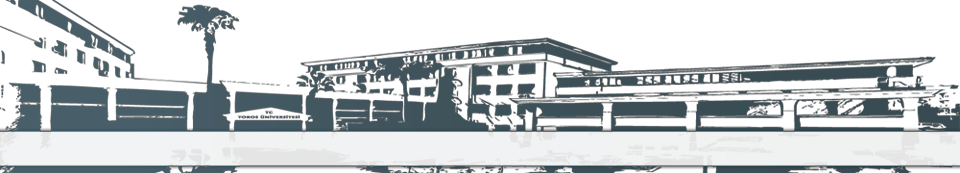 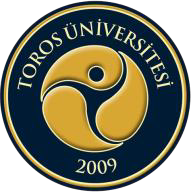 GÜNSAATPAZARTESİ 14.01.2019PAZARTESİ 14.01.2019SALI 15.01.2019ÇARŞAMBA 16.01.2019PERŞEMBE 17.01.2019CUMA 18.01.201908:10-09:0009:10-10:00DERS KODU: BDY-105DERS ADI: MESLEKİ ORYANTASYON DERSLIK: B-105DR. ÖĞR. Ü. BETÜL ATALAYDR. ÖĞR. Ü. EDA PARLAKDERS KODU: BDY-105DERS ADI: MESLEKİ ORYANTASYON DERSLIK: B-105DR. ÖĞR. Ü. BETÜL ATALAYDR. ÖĞR. Ü. EDA PARLAKDERS KODU: İNG101DERS ADI: Yabancı Dil IDERSLIK: B105Öğr. Gör. Ebru GüvençGÖZETMEN: Dr. Öğr. Ü. Betül GÜLŞEN ATALAY DERS KODU: BDY109DERS ADI: Anatomi IDERSLIK: B-105Öğr. Gör. Deniz Yalçınkaya10:10-11:0011:10-12:00DERS KODU: BDY111DERS ADI: TEMEL BİLGİ TEKNOLOJİLERİDERSLIK: 45 EVLER KAMPÜSÜDR. Öğr. Ü. MEHMET ALİ AKTAŞDERS KODU: BDY111DERS ADI: TEMEL BİLGİ TEKNOLOJİLERİDERSLIK: 45 EVLER KAMPÜSÜDR. Öğr. Ü. MEHMET ALİ AKTAŞDERS KODU: BDY103DERS ADI: Fizyoloji IDERSLIK: B105Prof. Dr. Rezzan Hatungil, GÖZETMEN: Dr. Öğr. Ü. Eda PARLAKDERS KODU: TUR101DERS ADI: Türk Dili 1DERSLIK: B105Öğr. Gör. Nevzat ErolDr. Öğr. Ü. Eda PARLAK12:00-13:00ÖĞLE TATİLİÖĞLE TATİLİÖĞLE TATİLİÖĞLE TATİLİÖĞLE TATİLİÖĞLE TATİLİ13:10-14:00DERS ADI: Ata. İlk. ve İnk. TarDERSLIK: C203/45 EVLER KAMPÜSÜDr. Öğr. Ü. Murat KÖYLÜ(Sınav 13.30 da başlayacaktır)DERS KODU: BDY109DERS ADI: Temel Kimya IDERSLIK: B-105Prof. Dr. Nureddin Çolak GÖZETMEN: Dr. Öğr. Ü. Betül GÜLŞEN ATALAYDERS KODU: BDY109DERS ADI: Temel Kimya IDERSLIK: B-105Prof. Dr. Nureddin Çolak GÖZETMEN: Dr. Öğr. Ü. Betül GÜLŞEN ATALAYDERS KODU: BDY-SD5DERS ADI: SAĞLIK SOSYOLOJİSİ  DERSLIK: B-105DR. ÖĞR. Ü. ÖZLEM KÖROĞLUDERS KODU: BDYSD1DERS ADI: FİZİKSEL AKTİVİTE VE EGZERSİZDERSLIK: B-105ONUR ÇİÇEK14:10-15:0015:10-16:00DERS KODU: BDY101DERS ADI: TIBBİ TERMİNOLOJİDERSLIK: B-105UZM. DR. HAKAN ATALAY16:10-17:00